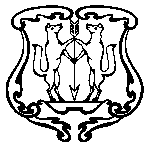 АДМИНИСТРАЦИЯ ГОРОДА ЕНИСЕЙСКАКрасноярского края                                     РАСПОРЯЖЕНИЕ                             15 мая 2014г.                      		г. Енисейск                                     № 570-рО признании муниципальной нуждой сноса многоквартирного жилого дома, признанного в установленном порядке аварийным и подлежащим сносуВ целях обеспечения безопасности жизни и здоровья граждан, в соответствии со ст. 16 Федерального закона от 06.10.2003 N 131-ФЗ "Об общих принципах организации местного самоуправления в Российской Федерации", п. 10 ст. 32 Жилищного кодекса Российской Федерации, ст. ст. 49, 55, 70.1 Земельного кодекса Российской Федерации, ст. ст. 279 - 281, 283 Гражданского кодекса Российской Федерации, ст.ст. 44.1, 44.3 Устава города Енисейска:1. Признать муниципальной нуждой снос многоквартирного жилого дома в городе Енисейске по адресу: ул.Ленина, 11, признанного в установленном порядке аварийным и подлежащими сносу, включенного в региональную адресную программу "Переселение граждан из аварийного жилищного фонда в Красноярском крае" на 2013 год и в муниципальную адресную программу "Переселение граждан из аварийного жилищного фонда в городе Енисейске" на 2013 год (первый этап).2. Отделу строительства и архитектуры администрации города в установленном порядке подготовить проект распоряжения об изъятии земельного участка, на котором расположен указанный дом.3. Опубликовать настоящее Распоряжение в газете "Енисейск-плюс" и разместить на официальном сайте администрации города.4. Контроль за исполнением Распоряжения оставляю за собой.Глава администрации города							   А.В. Авдеев